INDICAÇÃO Nº 3998/2018Indica ao Poder Executivo Municipal operação “tapa-buracos” na Av. do Comércio, em frente ao estacionamento do Supermercado Pavan, no bairro Jd. Pérola.Excelentíssimo Senhor Prefeito Municipal, Nos termos do Art. 108 do Regimento Interno desta Casa de Leis, dirijo-me a Vossa Excelência para sugerir que, por intermédio do Setor competente, seja executada operação “tapa-buracos” na Av. do Comércio, em frente ao estacionamento do Supermercado Pavan, no bairro Jd. Pérola.Justificativa:Conforme pedidos dos munícipes e visita realizada “in loco”, este vereador pôde constatar o estado de degradação da malha asfáltica da referida via pública, podendo piorar com o tempo, fato este que prejudica as condições de tráfego e potencializa a ocorrência de acidentes, bem como o surgimento de avarias nos veículos automotores que por esta via diariamente trafegam. Plenário “Dr. Tancredo Neves”, em 03 de Agosto de 2018.                          Paulo Cesar MonaroPaulo Monaro-Vereador Líder Solidariedade-Foto do local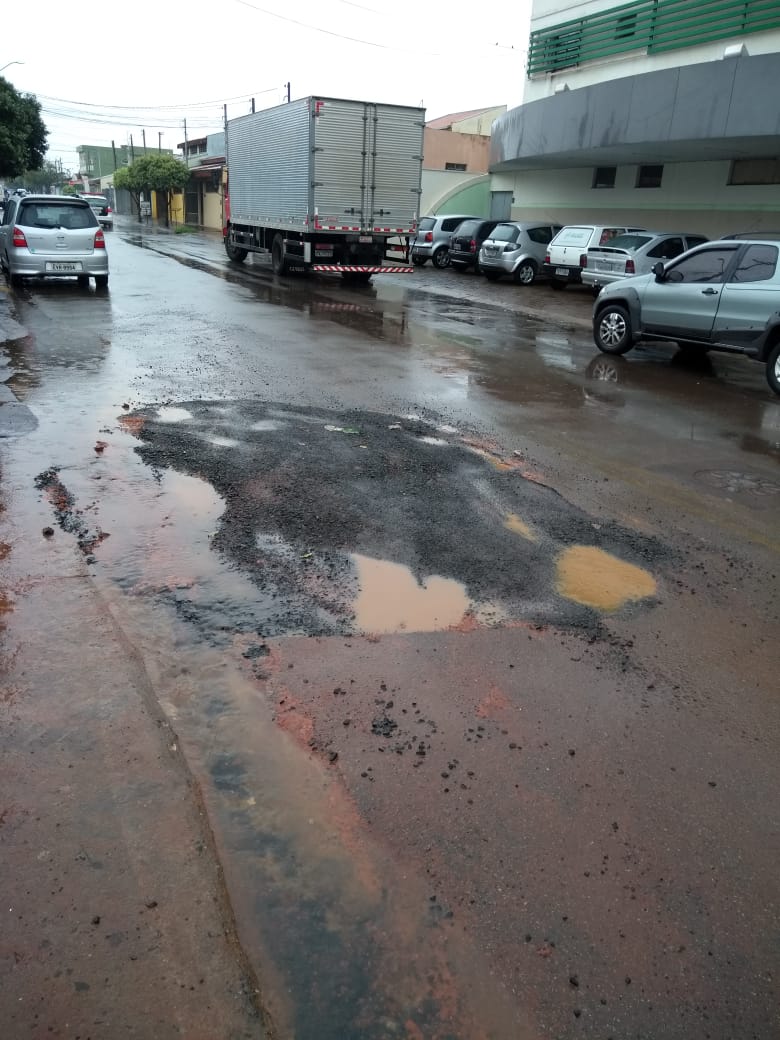 